 ÉLECTIONS CONSEILS CENTRAUX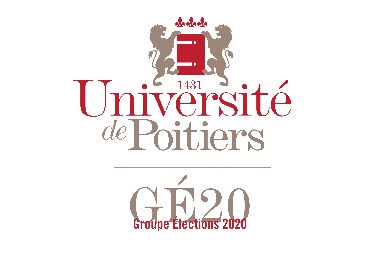 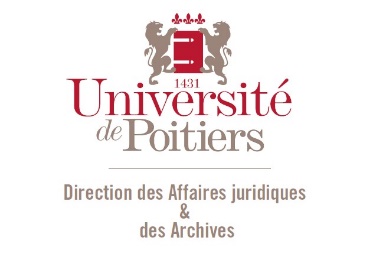 Université de Poitiers Scrutin du 20 octobre 2020Liste des candidatures COMMISSION DE LA RECHERCHECollège des Usagers – Secteur 1 – 1 siègeA déposer au plus tard le mercredi 7 octobre 2020 à 18h00Chaque liste de candidat est composée alternativement d’un candidat de chaque sexe.(Article L. 719-1 al.3 du Code de l’éducation)Nom de la liste : …………………………………………………………………………………………………Nom et prénom des candidats : Le cas échéant, l’appartenance syndicale ou le(s) soutien(s) dont bénéficie la liste des candidats (joindre une attestation) : …………….…………………………………………………………………………………………………………………………………………Profession de foi déposée : oui / nonCoordonnées du délégué de liste (à défaut est désigné d’office le premier de liste) : Nom et prénom : ……………………………………………………………………………..………………………………………Téléphone : ……………………………………………		Mail : …………………………………………………… Le dépôt de liste est recevable si cette liste est accompagnée de la déclaration individuelle signée en original et de la pièce d’identité de chaque candidat de la liste.N° d’ordre dans la listeNOMPRÉNOMN° carte étudianteCivilitéM./MmeSecteur1/2/3/4Titulaire :Titulaire :Titulaire :Titulaire :Titulaire :Titulaire :1Suppléant :Suppléant :Suppléant :Suppléant :Suppléant :Suppléant :2